専門家耐震診断では､お住まいの町の役場の委託を受けた耐震診断員(建築士)が､後日日程調整の上､現地調査を行い､耐震診断結果をお渡しします。●耐震診断員は？　県の耐震診断員養成講習会を受講した主に地元の建築士さんです。　県の登録証を携帯しています。●派遣されるのはいつ？　本調査票を提出していただいた後､耐震診断員から現地調査を行う　ため､日程調整の連絡を致します。●準備すること･ものは？　現地調査の立会い(１～２時間程度)が必要です。また、既存図面を　なるべく用意し､天井裏点検口など速やかに点検できるようにしていただきます。●簡易自己診断とどう違うの？　基本的な診断項目は変わりませんが､現地を専門家が実地に調査し､また地震による建物のねじれの度合い(偏心)等について､計算により詳細に判定を行い､所見と共に診断報告書を作成します。[注意事項]　昭和56年６月１日以降に増築をされている場合､後日役場からその状況について確認を行うことがあります。その状況によっては専門家耐震診断の対象外となることがあります。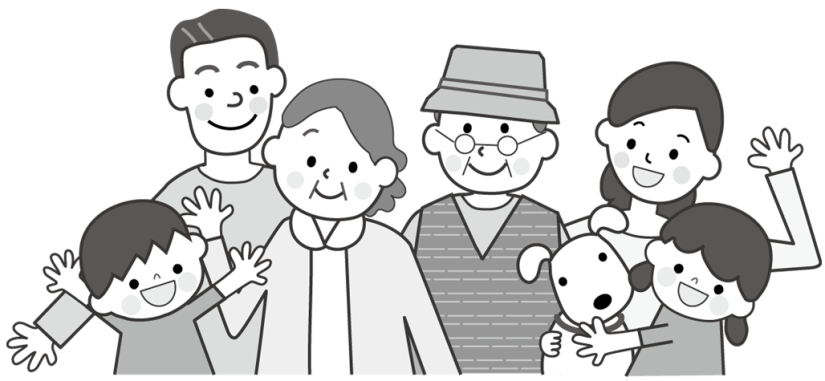 ◆問い合わせ・診断票提出先扶桑町役場　産業建設部　都市政策課　電話０５８７－９２－４１２０　（ダイヤルイン）専門家耐震診断申請書住宅所有者　　氏名申請者住所・連絡先申請者住所・連絡先申請者住所・連絡先申請者住所・連絡先住宅の建築(着工)年月専門家耐震診断申請書ふりがなをつけてください(〒　　　　―　　　　)電話番号(　　　　　)　　　－(〒　　　　―　　　　)電話番号(　　　　　)　　　－(〒　　　　―　　　　)電話番号(　　　　　)　　　－(〒　　　　―　　　　)電話番号(　　　　　)　　　－明・大・昭年　　月　平　・　２階㎡・坪　専門家耐震診断申請書耐震診断を希望する建物の住所耐震診断を希望する建物の住所耐震診断を希望する建物の住所増築の有無増築の年・月増築の部分・大きさ専門家耐震診断申請書有・無明・大・昭・平年　　月１階　・　２階㎡ ・ 坪　専門家耐震診断申請書住宅の居住関係　(○付け)住宅の居住関係　(○付け)貸家の場合のみ記入貸家の場合のみ記入貸家の場合のみ記入貸家の場合のみ記入専門家耐震診断申請書・自己所有　　・賃貸(空家は対象外です)・自己所有　　・賃貸(空家は対象外です)貸家の所在地(アパート等の場合　名称　　　　　　　　　　　　　　　　)居住者の同意(○付け)　　・あり　　・なし(ありに○が前提です)貸家の所在地(アパート等の場合　名称　　　　　　　　　　　　　　　　)居住者の同意(○付け)　　・あり　　・なし(ありに○が前提です)貸家の所在地(アパート等の場合　名称　　　　　　　　　　　　　　　　)居住者の同意(○付け)　　・あり　　・なし(ありに○が前提です)貸家の所在地(アパート等の場合　名称　　　　　　　　　　　　　　　　)居住者の同意(○付け)　　・あり　　・なし(ありに○が前提です)専門家耐震診断結果の総合評点が ０.７ 未満になった場合の耐震改修の意志　　・有　　・無　　・わからない専門家耐震診断結果の総合評点が ０.７ 未満になった場合の耐震改修の意志　　・有　　・無　　・わからない専門家耐震診断結果の総合評点が ０.７ 未満になった場合の耐震改修の意志　　・有　　・無　　・わからない専門家耐震診断結果の総合評点が ０.７ 未満になった場合の耐震改修の意志　　・有　　・無　　・わからない専門家耐震診断結果の総合評点が ０.７ 未満になった場合の耐震改修の意志　　・有　　・無　　・わからない専門家耐震診断結果の総合評点が ０.７ 未満になった場合の耐震改修の意志　　・有　　・無　　・わからない専門家耐震診断結果の総合評点が ０.７ 未満になった場合の耐震改修の意志　　・有　　・無　　・わからない